Skupina ASpeciální dýhy se vyrábíkrájenímspeciálními postupyloupánímŘezané dýhy se vyrábí v tloušťkách0,6 – 3,5 mm0,05 – 2,7 mm0,8 – 4 mmDýhová sesazenka označená  se používána skryté plochy na vnitřní plochyna vnější přední plochyNa obrázku je zobrazena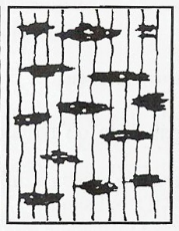 zrcadlová textura hladká texturapruhovaná texturaNa obrázku je zobrazena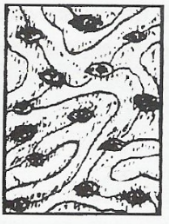 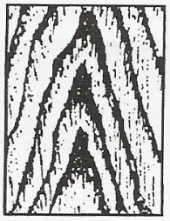 fládrová a vlnitá textura fládrová a očková texturaočková a květovaná texturaCo jsou to mikrodýhyCo to jsou poddýžkySkupina BDýhová sesazenka označená ○ se používána skryté plochy na vnitřní plochyna ostatní vnější plochyKonstrukční dýhy se používajípři výrobě překližek, laťovek a lamelových dílců i při poddýhování konstrukčních desek pod okrasné dýhyjako dekorativní vrstva konstrukčních desekna viditelné plochy nábytkových dílcůKrájené dýhy se vyrábí v tloušťkách0,6 – 3,5 mm0,05 – 2,7 mm, nejčastěji 0,6 – 0,8 mm0,8 – 4 mmNa obrázku je zobrazena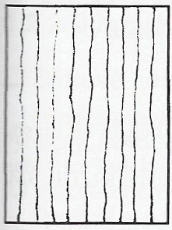 pruhovaná textura zrcadlová texturarovnovlákná texturaNa obrázku je zobrazena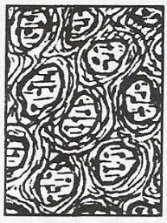 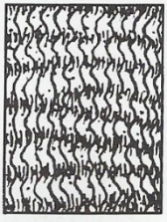 vlnitá a kořenicová textura fládrová a pyramidová texturakořenicová a květovaná texturaCo jsou to lamidýhyCo to jsou dýhové sesazenky